 с. Головатовка, Азовского района(территориальный, административный округ (город, район, поселок)Муниципальное бюджетное общеобразовательное учреждение Головатовская   средняя  общеобразовательная  школа Азовского района(полное наименование образовательного учреждения в соответствии с Уставом)                               «Утверждаю»Директор МБОУ Головатовской СОШ  		Приказ от 30.08.2023 г.  № 55Подпись руководителя           /Е.В.Гайденко/ПечатьРАБОЧАЯ ПРОГРАММАпо  учебному  предмету            « ОСНОВЫ БЕЗОПАСНОСТИ     ЖИЗНЕДЕЯТЕЛЬНОСТИ»(указать учебный предмет, курс)Уровень общего образования (класс)основное общее образование,        9 класс(начальное общее, основное общее, среднее общее образование с указанием класса)Количество часов:  31 ч.Учитель     Коваленко Андрей Владимирович(ФИО)Программа разработана на основе «Комплексной учебная программа для 5—11 классов общеобразовательных учреждений. Под общей редакцией А. Т. Смирнова».   М., Просвещение.(указать примерную программу/программы, издательство, год издания при наличии)2023 годПОЯСНИТЕЛЬНАЯ ЗАПИСКАРабочая программа по основам безопасности жизнедеятельности  для 9 класса составлена в соответствии с: •	основной образовательной программой основного общего образования МБОУ Головатовская  СОШ Азовского района•	комплексной учебной программой для 5-11 классов общеобразовательных учреждений, под общей редакцией А.Т. Смирнова.•	положением МБОУ Головатовской СОШ Азовского района  о составлении рабочей программы учебного курса. Рабочая программа по основам безопасности жизнедеятельности конкретизирует содержание предметных тем образовательного стандарта, дает распределение учебных часов по разделам курса и последовательность изучения тем и разделов учебного предмета с учетом межпредметных и внутрипредметных связей, логики учебного процесса, возрастных особенностей учащихся, является основой для определения перечня учебного оборудования и приборов, необходимых для качественной организации образовательного процесса. Рабочая программа по основам безопасности жизнедеятельности выполняет две основные функции: информационно-методическую функцию, которая позволяет всем участникам образовательного процесса получить представление о целях, содержании, общей стратегии обучения, воспитания и развития обучающихся средствами данного учебного предмета; организационно-планирующую функцию, которая предусматривает выделение этапов обучения, структурирование учебного материала, определение его количественных и качественных характеристик на каждом из этапов, в том числе для содержательного наполнения промежуточной аттестации обучающихся. Изучение тематики данной программы направлено на достижение следующих целей:Воспитание ответственного отношения к окружающей природной среде; к личному здоровью как индивидуальной, так и общественной ценности; к безопасности личности, общества и государства.Развитие личных духовных и физических качеств, обеспечивающих адекватное поведение в различных опасных и чрезвычайных ситуациях  природного, техногенного и социального характера; потребность соблюдать нормы здорового образа жизни; подготовку к выполнению требований, предъявляемых к гражданину Российской Федерации в области безопасности жизнедеятельности.Освоение знаний: об опасных и чрезвычайных ситуациях, о влиянии их последствий на безопасность личности, общества и государства; о государственной системе обеспечения защиты населения от чрезвычайных ситуаций; об организации подготовки населения к действиям в условиях опасных и чрезвычайных ситуаций; о здоровом образе жизни; об оказании первой медицинской помощи при неотложных состояниях; о правах и обязанностях граждан в области безопасности жизнедеятельности.Овладение умениями: предвидеть возникновение опасных и чрезвычайных ситуаций по характерным признакам их появления, а также из анализа специальной информации, получаемой из различных источников, принимать обоснованные решения и план своих действий в конкретной опасной ситуации, с учетом реальной обстановки и своих возможностей.Реализация указанных целей программы достигается в результате освоения тематики программы.ОБШАЯ ХАРАКТЕРИСТИКА  УЧЕБНОГО ПРЕДМЕТАВ настоящей  рабочей программе реализованы требования федеральных законов: – «О защите населения и территорий от чрезвычайных ситуаций природного и техногенного характера»;– «Об охране окружающей природной среды»;– «О пожарной безопасности»;– «О гражданской обороне»;– «О безопасности дорожного движения» и др.Содержание программы выстроено по трем линиям: обеспечение личной безопасности в повседневной жизни, оказание первой медицинской помощи, основы безопасного поведения человека в чрезвычайных ситуациях. Объем содержания является достаточным для формирования у обучающихся на второй ступени общеобразовательной школы основных понятий в области безопасности жизнедеятельности. В ходе изучения предмета обучающиеся получают знания о здоровом образе жизни, о чрезвычайных ситуациях природного и техногенного характера, их последствиях и мероприятиях, проводимых государством по защите населения. Большое значение придается также формированию здорового образа жизни и профилактике вредных привычек, привитию навыков по оказанию первой медицинской помощи пострадавшим. МЕСТО ПРЕДМЕТА «ОСНОВЫ БЕЗОПАСНОСТИ ЖИЗНЕДЕЯТЕЛЬНОСТИ» В УЧЕБНОМ ПЛАНЕВ соответствии с учебным планом МБОУ Головатовская СОШ на  2022-2023 учебный год рабочая программа по основам безопасности жизнедеятельности в 9 классе рассчитана на 34 часа в год при 1 часе в неделю. Рабочая программа скорректирована с учётом календарного учебного графика и рассчитана на 31 час.  Сжатие программы произошло за счет блочной подачи тем по главе: «Правила дорожного движения».ОПИСАНИЕ ЦЕННОСТНЫХ ОРИЕНТИРОВ СОДЕРЖАНИЯ УЧЕБНОГО ПРЕДМЕТА	Курс «Основы безопасности жизнедеятельности» (ОБЖ) представляет собой междисциплинарную область научных знаний, охватывающую теорию и практику защиты человека от опасных и вредных факторов (опасностей) среды обитания во всех сферах человеческой деятельности. Курс ОБЖ, как и все другие учебные дисциплины, участвует в осуществлении следующих функций: образовательной (вооружение учащихся системой знаний, навыков и умений), воспитательной (формирование научного мировоззрения, активной социальной позиции), развивающей (формирование творческого мышления, укрепление «социального иммунитета»), а также психологической подготовки к успешной деятельности в современном мире. Кроме того, курс ОБЖ, как никакая другая дисциплина в значительной мере способствует формированию и развитию навыков оценки обстановки и принятия целесообразных решений.ЛИЧНОСТНЫЕ, МЕТАПРЕДМЕТНЫЕ И ПРЕДМЕТНЫЕ РЕЗУЛЬТАТЫ ОСВОЕНИЯ УЧЕБНОГО ПРЕДМЕТА «ОСНОВЫ БЕЗОПАСНОСТИ ЖИЗНЕДЕЯТЕЛЬНОСТИ»Личностные результаты·        Усвоение правил  индивидуального и коллективного безопасного поведения в ЧС, угрожающих жизни и здоровью людей. Правил поведения на транспорте и на дорогах;·        Формирование понимания ценности здорового и безопасного образа жизни;·        Усвоение гуманистических, демократических и традиционных ценностей многонационального российского общества; воспитание чувства ответственности и долга перед Родиной;·        Формирование ответственного отношения к учению, готовности и способности обучающихся к саморазвитию и самообразованию на основе мотивации к обучению и познанию, осознанному выбору и построению дальнейшей индивидуальной траектории образования на базе ориентировки в мире профессий и профессиональных предпочтений с учетом устойчивых познавательных интересов;·        Формирование целостного мировоззрения, соответствующего современному уровню развития науки и общественной практике, учитывающего социальное, культурное, языковое, духовное многообразие современного мира;·        Формирование готовности и способности вести диалог с другими людьми и достигать в нем взаимопонимания;·        Освоение социальных норм, правил поведения, ролей и форм социальной жизни в группах и сообществах, включая взрослые и социальные сообщества;·        Развитие правового мышления и компетенции в решении моральных проблем на основе личностного выбора, формирование нравственных чувств и нравственного поведения, осознанного и ответственного отношения к собственным поступкам; формирование коммуникативной компетенции в общении и сотрудничестве со  сверстниками, старшими и младшими в процессе образовательной, общественно полезной, учебно-исследовательской, творческой и других видов деятельности;·        Формирование основ экологической культуры на основе признания ценности жизни во всех ее проявлениях и необходимости ответственного, бережного отношения к окружающей среде; Формирование антиэкстремистского мышления и антитеррористического поведения, потребностей соблюдать нормы ЗОЖ, осознанно выполнять правила безопасности жизнедеятельности.Метапредметные результаты·        Умение самостоятельно определять цели своего обучения, ставить и формулировать для себя новые задачи в учебе и познавательной деятельности, развивать мотивы и интересы своей познавательной деятельности;·        Умение самостоятельно планировать пути достижения целей защищенности, в том числе альтернативные, осознанно выбирать наиболее эффективные способы решения учебных и познавательных задач;·        Умение соотносит свои действия с планируемыми результатами курса, осуществлять контроль своей деятельности в процессе достижения результата, определять способы действий в опасных и ЧС в рамках предложенных условий и требований, корректировать свои действия в соответствии с изменяющейся ситуацией;·        Умение оценивать правильность выполнения учебной задачи в области безопасности жизнедеятельности, собственные возможности ее решения;·        Владение основами самоконтроля, самооценки, принятия решений и осуществления осознанного выбора в учебной и познавательной деятельности;·        Умение определять понятия, создавать обобщения, устанавливать аналогии, классифицировать, самостоятельно выбирать основания и критерии, устанавливать причинно-следственные связи, строить логическое рассуждение, умозаключение (индуктивное, дедуктивное и по аналогии) и делать выводы;·        Умение создавать, применять модели и схемы для решения учебных и познавательных задач;·        Умение организовывать учебное сотрудничество и совместную деятельность с учителем и сверстниками; работать индивидуально и в группе: находить общее решение и разрешать конфликты на основе согласования позиций и учета интересов; формулировать, аргументировать и отстаивать свое мнение;·        Формирование и развитие компетентности в области использования информационно-коммуникационных технологий;·        Освоение приемов действий в опасных и ЧС природного, техногенного и социального характера, в том числе оказание помощи пострадавшим;·        Формирование умений взаимодействовать с окружающими, выполнять различные социальные роли во время и при ликвидации последствий ЧС.Предметные результаты·        Формирование современной культуры безопасности жизнедеятельности на основе понимания необходимости защиты личности, общества и государства посредством осознания значимости безопасного поведения в условиях ЧС природного, техногенного и социального характера;·        Формирование убеждения в необходимости безопасного и ЗОЖ;·        Понимание личной и общественной значимости современной культуры безопасности жизнедеятельности; понимание роли государства и действующего законодательства в обеспечении национальной безопасности и защиты населения от опасных и ЧС природного, техногенного и социального характера, в том числе экстремизма и терроризма;·        Формирование установки на ЗОЖ, исключающий употребления алкоголя, наркотиков, курение и нанесение иного вреда здоровью;·        Формирование антиэкстремистской и антитеррористической личностной позиции;·        Понимание необходимости сохранения природы и окружающей среды для полноценной жизни человека;·        Знание основных опасных и ЧС природного, техногенного и социального характера, включая экстремизм и терроризм и их последствия для личности, общества и государства;·        Знание и умение применять правила безопасного поведения в условиях опасных и ЧС;·        Умение оказать первую помощь пострадавшим;·        Умение предвидеть возникновение опасных ситуаций по характерным признакам их проявления, а также на основе информации, получаемой из различных источников;·        Умение принимать обоснованные решения в конкретной опасной ситуации для минимизации последствий с учетом реально складывающейся обстановки и индивидуальных возможностей.СОДЕРЖАНИЕ УЧЕБНОГО ПРЕДМЕТАМодуль 1. Основы безопасности личности общества и государства – 31 ч.Раздел I. Основы комплексной безопасности –  21 ч.Глава 1. Национальная безопасность России в современном мире – 4 ч.Современный мир и Россия..Национальные интересы России в современном мире.Основные угрозы национальным интересам и безопасности России.Влияние культуры безопасности жизнедеятельности населения на национальную безопасностьГлава 2. Чрезвычайные ситуации мирного и военного времени  и национальная безопасность России – 3 ч.Чрезвычайные ситуации и  их классификация.Ч.С. природного характера и  их последствия.Ч.С. техногенного характера и их причиныУгроза военной  безопасности России.Раздел 2. Защита населения Российской Федерации от чрезвычайных ситуаций – 6 ч.Глава 3. Организационные основы по защите населения страны от чрезвычайных ситуаций мирного и военного времени – 3  ч.Единая государственная система предупреждения и ликвидация ЧС (РСЧС)ГО как составная часть национальной безопасности и обороноспособности страны.МЧС России - федеральный орган управления в области защиты населения  и территорий от ЧСГлава 5. Основные мероприятия, проводимые в Российской Федерации, по защите населения от чрезвычайных ситуаций мирного и военного времени – 3 ч.Мониторинг и прогнозирование ЧС.Инженерная защита населения и территорий от ЧСОповещение иэвакуация населения в условиях чрезвычайных ситуаций.Аварийно-спасательные и другие неотложные работы в очагах поражения.Раздел 3. Противодействие терроризму и экстремизму в Российской Федерации – Глава 5. Основы противодействия терроризму, экстремизму и наркотизму в Российской Федерации – 4 ч.Международный терроризм- угроза национальной безопасности России.Виды террористической деятельности и террористических актов, их цели и способы осуществления.Глава 6. Нормативно-правовая база противодействия терроризму и экстремизму в Российской Федерации – 3 ч. Система борьбы с терроризмом.Правила поведения при угрозе террористического акта.Государственная политика  противодействия  наркотизму.Профилактика наркомании.Раздел II. Основы медицинских знаний и здорового образа жизни – 7 ч.Глава 7. Основы здорового образа жизни – 2 ч.Здоровье человека как индивидуальная  так и общественная ценность.Здоровый образ жизни и его составляющие.Репродуктивное здоровье населения и национальная безопасность России.Глава 8. Факторы, разрушающие репродуктивное здоровье – 2 ч.Ранние половые связи и их последствия.Инфекции, передаваемые половым путем.Понятие о ВИЧ- инфекции и СПИДе.Глава 9. Правовые основы сохранения и укрепления репродуктивного здоровья – 1 ч.Брак и семья.Семья и здоровый образ жизни человека.Основы семейного права в Российской Федерации.Глава 10. Оказание первой медицинской помощи – 2 ч.Первая медицинская помощь при массовых пораженияхПМП при передозировке при приеме психоактивных веществ.Глава 11. Правила дорожного движения – 8 ч.Ответственность за нарушение ПДДИстория автотранспорта и принимаемые меры по обеспечению безопасности дорожного движенияПДД и история их созданияПеревозка грузовПредупредительные сигналы водителейДвижение в темное время сутокВлияние погодных условий на безопасность дорожного движенияОборудование автомобилей и мотоциклов специальными сигналамиЗачет по правилам дорожного движения.КАЛЕНДАРНО-ТЕМАТИЧЕСКОЕ ПЛАНИРОВАНИЕМАТЕРИАЛЬНО-ТЕХНИЧЕСКОЕ ОБЕСПЕЧЕНИЕСписок литературы для подготовки и проведения учебных занятий.1.«Поурочные планы». ОБЖ  5 класс. Засядько Ю.П., Волгоград: ООО «Экстремум», 2005г.2.Методические материалы и документы по курсу ОБЖ: Кн. для учителя / Сост. А.Т. Смирнов, Б.И. Мишин, под общей ред. А.Т.Смирнова  М: Просвещение.2004г.3.ОБЖ на уроках географии. 6-9 кл. М.: Дрофа. 20044.Латчук В.Н., Марков В.В., Фролов М.П. ОБЖ 5-9 кл. Дидактические материалы М.: Дрофа, 20015.Сборник нормативных документов. ОБЖ. /сост. Э.Д.Днепров, А.Г.Аркадьев. М.: Дрофа, 2007.6.Михайлов А.А. Игровые занятия в курсе ОБЖ 5-9 кл.  М.: Дрофа, 20067.ОБЖ: Поурочные планы. 5 кл. /авт.-сост. Г.Н.Шевченко. Волгоград: Учитель, 2005.8.ОБЖ. Ежемесячный информационный и научно-методический журнал.9.«Поурочные планы». ОБЖ  6 класс. Засядько Ю.П., Волгоград: ООО «Экстремум», 2005 г.10.ОБЖ:  6 класс. Поурочные планы по учебнику А.Т.Смирнова. М.П.Фролова и др/ сост. Пахнутова О.В. – Волгоград: ИТД «Корифей», 2005г.11.«Поурочные планы». ОБЖ  7 класс. Засядько Ю.П., Волгоград: ООО «Экстремум», 2005г.12.ОБЖ: Поурочные планы. 7 кл. /авт.-сост. Г.Н.Шевченко. Волгоград: Учитель, 2005.13.«Поурочные планы». ОБЖ  8 класс Засядько Ю.П., Волгоград: ООО «Экстремум», 2005г.14.ОБЖ: Поурочные планы. 8 класс. /авт.-сост. Г.Н.Шевченко. Волгоград: Учитель, 2005.15.Образ жизни и здоровье :8-10 кл.Учебное пособие для ОУ.  Зведина  М.Л., Поташкин С.П. Якименко Н.И..М..: Просвещение, 2003 г16.«Поурочные планы». ОБЖ  9 кл. Засядько Ю.П., Волгоград: ООО «Экстремум», 2005г.17.ОБЖ: Поурочные планы. 9 кл. /авт.-сост. В.А. Шкенев-. Волгоград: Учитель, 2007.18.ОБЖ, 5-8 кл. Школьный курс в тестах, играх, кроссвордах, заданиях с картинками /авт-сост. Г.П.Попова. Волгоград: Учитель,200519.Яшин В.Н. ОБЖ. Здоровый образ жизни. М.: Айрис- пресс, 200620.Хромов Н.И. Преподавание ОБЖ в школе  и в средних специальных образовательных учреждениях:метод.пособие. М.: Айрис- пресс, 200821.Смирнов А.Т. Основы безопасности жизнедеятельности: сб. заданий для проведения экзамена в 9 классе М.: Просвещение, 2007 г.22.Глаголев О.Б. Основы безопасности жизнедеятельности за 24 часа. Ростов н/Дону: Феникс, 200823.Миронов С.К. Шпаргалка по основам безопасности жизнедеятельности: экзаменационные билеты за 9 и 11 классы. М.: Издательство «Экзамен», 200824.Дмитрук В.П. Правила дорожного движения для школьников. Ростов н/Дону: Феникс, 200525.Элькин Г.Н. Правила безопасного поведения на дороге. ИД «Литера», 200826. ПоддубнаяЛ.Б.Предметная неделя по Правилам дорожного движения.Волгоград ИД «Корифей», 2007 27.Латчук В.Н. Основы безопасности жизнедеятельности. Терроризм и безопасность человека. 5-11 кл. М.: Дрофа, 2007 28.Карпова Е.В., Малегон А.В.  Игровые классные  часы.: Основы безопасности жизнедеятельности. Учебное пособие. – М.: Центр педагогического образования, 2007.29.Дубровская Игровые классные часы. Правила пожарной безопасности(5-11 классы) М.: Педагогическое общество России, 2007.30.Звездина М.Л. Образ жизни и здоровье: 8-10 кл. Учебное пособие для ОУ. М.: Просвещение, 200331. Примерные программы по учебным предметам федерального базисного учебного плана(размещены на официальном сайтМинобранауки России http://www.mon.gov.ru/.).  РАССМОТРЕНО:                                                                                 СОГЛАСОВАНО:Протокол заседания методического объединения                  Заместитель директора по УВРМЮОУ Головатовской СОШ № 1 от 28.08.2023 г.                  _____________ Марченко Л.Г.    _______________________         Леонова С.В.                                                      28.08. 2023  г.(подпись руководителя МО)                                                           ПРИЛОЖЕНИЯ К РАБОЧЕЙ ПРОГРАММЕ                                             ГРАФИК КОНТРОЛЬНЫХ РАБОТСОДЕРЖАНИЕ ИТОГОВЫХ ФОРМ КОНТРОЛЯ, ПРИВЕДЕННЫХ В ТЕМАТИЧЕСКОМ ПЛАНИРОВАНИИВариант 1; ФИО ___________________________  Класс _______Что понимается под национальной безопасностью России?2. Интересы общества включают:а) обеспечение конституционных прав и свобод, личной безопасности, повышение качества и уровня жизни, физическое, духовное и интеллектуальное развитиеб) упрочение демократии, достижение и поддержание общественного согласия, повышение созидательной активности населения и духовное возрождение Россиив) защиту конституционного строя, суверенитета и территориальной целостности России, установление политической, экономической и социальной стабильности, безусловное исполнение законов и поддержание правопорядка3. Основными принципами обеспечения национальной безопасности РФ являются все, кроме:а) соблюдение Конституции РФ и законодательства РФ; б) реальность выдвигаемых задач;в) приоритетность силовых мер обеспечения национальной безопасностиг) единство, взаимосвязь и сбалансированность всех видов безопасности4. За своевременное выявление угроз национальной безопасности РФ, за подготовку оперативных решений по предотвращению чрезвычайных ситуаций и разработку основных направлений стратегии обеспечения национальной безопасности РФ ответственен:а) Президент РФб) Совет Федерации и Государственная Дума Федерального Собрания РФв) Правительство РФ; г) Совет Безопасности РФ5. К угрозам национальной безопасности относятся все, кроме:а) распространение оружия массового поражения;б) истощения природных ресурсов и ухудшения экологической ситуации;в) расширение военных блоков и союзов в ущерб военной безопасности РФ или ее союзников;г) угроза физическому здоровью нации.6.Попытки насильственного изменения конституционного строя РФ это:а) внешняя угроза военной безопасности;б) трансграничная угроза военной безопасности;в) внутренняя угроза военной безопасности.7.   Что не является  главной целью террористов?А.   Психологическое воздействие. Б. Уничтожение противника.В.   Самореклама.      Г.   Способ достижения цели.    8.   Главный способ финансирования террористической деятельности А.    криминальная деятельность  Б.     банковские вложения В.    частные пожертвования          Г.    правительственные ассигнования.   9.   При освобождении заложников возникла перестрелка. Что нужно, чтобы пуля не попала в тебя А.   сразу лечь, Б.   оглядеться в поисках укрытия, В.   можно укрыться за ближайшим автомобилем или под ним, Г.   проскользнуть в подворотню, подъезд или окно первого этажа.10.    Найдите ошибку в перечисленных ниже правилах поведения при обнаружении взрывного устройства: А.    немедленно сообщите об обнаруженном подозрительном предмете в правоохранительные органы Б.    исключите использование мобильных телефонов, средств связи и т.п., т.к. они способны вызвать срабатывание радио-взрывателя В.    не дожидаясь специалистов, унесите подозрительный предмет в безопасное место.11.    При захвате самолета или автобуса следует ...       А.   не привлекать внимание террористов       Б.   обращаться к террористам с просьбами       В.   оказывать террористам содействие       Г.    выдвигать требования и протестоватьВариант 2; ФИО ___________________________  Класс _______1.Что представляют собой интересы  государства  в общем содержании национальных интересов России?2. Под национальной безопасностью понимают:а) это совокупность сбалансированных интересов личности, общества и государства в различных сферах;б) безопасность ее многонационального народа как носителя суверенитета и единственного источника власти в Российской Федерации;в) комплексное решение проблем, связанных с реализацией национальных интересов России;г) наращивание количества группировок войск постоянной готовности.3.К угрозам национальной безопасности относятся все, кроме:а) террористическая угрозаб) угроза распространения наркотических веществв) угроза истощения природных ресурсов и ухудшения экологической ситуацииг) угроза физическому здоровью нации4. Попытки насильственного изменения конституционного строя РФ это:а) внешняя угроза военной безопасности б) внутренняя угроза военной безопасности в) трансграничная угроза военной безопасности5. Основными принципами обеспечения национальной безопасности Российской Федерации являются все, кроме:а) соблюдение Конституции РФ и законодательства РФ;б) реальность выдвигаемых задач;в) единство, взаимосвязь и сбалансированность всех видов безопасности;г) приоритетность силовых мер обеспечения национальной безопасности.6. Интересы государства состоят в ….., кроме:а) в защите конституционного строя, суверенитета и территориальной целостности России;б) в установлении политической, экономической и социальной стабильности;в) в упрочении демократии, достижении и поддержании общественного согласия;г) в безусловном исполнении законов и поддержании правопорядка.7.    Какие причины терроризма не являются политическими?А.   Столкновение интересов двух государств. Б.    Разжигание национальной розни.  В. Недовольство деятельностью правительства.Г.    Возрастание социальной дифференциации.8.     Несмотря на отсутствие общепринятого определения понятия        «терроризм», тем не менее, практически все его определения трактуют    «терроризм» как способ решения: А. Политических проблем путем убеждения  Б. Экономических проблем путем реформирования. В. Политических проблем методом насилия Г. Экономических проблем методом насилия.9.    Назовите орган управления или структурное подразделение    министерств и ведомств Российской Федерации, задача которого - предупреждение, выявление и пресечение террористической деятельности с корыстными целями:А.   Министерство внутренних дел РФ  Б.   Служба внешней разведки РФВ.   Федеральная служба безопасности РФ  Г.   Министерство обороны РФ.10.    Найдите ошибку в перечисленных ниже правилах поведения при освобождении заложников:А.   расположитесь подальше от окон, дверей и самих террористовБ.   если во время операции используется газ, защитите органы дыхания (шарфом, платком или косынкой)В.   во время операции по освобождению, чтобы быстрее спастись, бегите навстречу сотрудникам спецслужбГ.   при освобождении выполняйте все требования сотрудников спецслужб.    11.     Назовите методы террористов:      А.   обещание материальных благ и льгот населению      Б.   взрывы и поджоги мест массового нахождения людей, захват больниц, роддомов и др.      В.   правовое урегулирование проблемных ситуаций      Г.   демонстрация катастрофических результатов террора      Д.   использование бактериальных, химических и радиоактивных средств поражения населения.Вариант 11. под национальной безопасностью Российской Федерации понимается безопасность ее многонационального народа как носителя суверенитета и единственного источника власти в Российской Федерации.Вариант2 Интересы государства определяются незыблемостью конституционного строя, суверенитета и территориальной целостности России, политической, экономической стабильностью, обеспечением законности и поддержанием правопорядка, развитием взаимовыгодного международного сотрудничества.Чрезвычайные ситуацииприродного и техногенного характераВАРИАНТ 11.  Причиной землетрясений может стать: а)  волновые колебания в скальных породах;б)  сдвиг в скальных породах земной коры, разлом, вдоль которого один скальный   массив с огромной силой трется о другой;в)  строительство очистных сооружений в зонах тектонических разломов.2.  Вы находитесь дома один. Вдруг задрожали стекла и люстра, с полок  начала падать посуда и книги. Вы срочно:     а) закроете окна и двери, перейдете в подвальное помещение или защитное сооружение.  б) позвоните родителям на работу, чтобы предупредить о происшествии и договорится, о месте           встречи;  в) займете место в дверном проеме; 3.  Наибольшую опасность при извержении вулкана представляют:     а)  тучи пепла и газов («палящая туча»);               б)  взрывная волна и разброс обломков;     в)  водяные грязекаменные потоки;                       г)  резкие колебания температуры.4.  Одна из причин образования оползней:     а)  вода, просочившаяся по трещинам и порам в глубь пород и ведущая там разрушительную работу;     б)  вулканическая деятельность;     в)  сдвиг горных пород.5. Сильный маломасштабный атмосферный вихрь диаметром до , в      котором воздух вращается со скоростью до 100 м/с.:     а) циклон;          б) ураган;         в) буря;           г) смерч.              6.  Одним из последствий наводнения является:      а)  взрывы промышленных объектов в результате действия волны прорыва;      б)  нарушение сельскохозяйственной деятельности и гибель урожая;      в)  возникновение местных пожаров, изменение климата.7.  Неконтролируемое горение растительности, стихийно распространяющееся по  лесной территории, - это:     а) природный пожар;          б) стихийный пожар;             в) лесной пожар.8.  К поражающим факторам пожара относятся:     а)  интенсивное излучение гамма-лучей, поражающее людей;       б)  разрушение зданий и поражение людей за счет смещения поверхностных слоев земли;         в)  открытый огонь, токсичные продукты горения      г)  образование облака зараженного воздуха.  9.  Взрыв всегда сопровождается:       а)  большим количеством выделяемой энергии;                  б)  резким повышением температуры;                    в)  резким повышением давления.10.  В каком из перечисленных примеров могут создаваться условия для возникновения        процесса горения:       а)  бензин + кислород воздуха;           б)  ткань, смоченная в азотной кислоте  +  тлеющая сигарета;             в)  гранит + кислород воздуха + пламя горелки.  11.  Гидродинамические аварии - это: а)  аварии на гидродинамических объектах, в результате которых могут произойти катастрофические затопления;             б)  аварии на химически опасных объектах, в результате которых может произойти заражение воды;           в)  аварии на пожаро-,   взрывоопасных объектах, в результате которых может произойти взрыв.  12.   Антропогенные изменения в природе - это:         а)  изменения, происходящие в природе в результате чрезвычайных ситуаций природного                характера;             б)  изменения, происходящие в природе в результате хозяйственной деятельности человека;               в) изменения, происходящие в природе в результате воздействия солнечной энергии.13. Последствиями аварий на химически опасных предприятиях могут быть:       а)  резкое повышение или понижение атмосферного давления в зоне аварии и на прилегающей к ней территории.         б)  разрушение наземных и подземных коммуникаций, промышленных зданий в результате           действий ударной волны;           в)  заражение окружающей среды и массовые поражения людей, растений и животных опасными ядовитыми веществами;      14.  В случае оповещения об аварии с выбросом АХОВ последовательность ваших действий        будет:       а)  включить радио, выслушать рекомендации, надеть средства защиты, закрыть окна, отключить  газ, воду, электричество, погасить огонь в печи, взять необходимые вещи, документы и продукты   питания, укрыться в убежище или покинуть район опасности;       б)  включить радио, выслушать рекомендации, надеть средства защиты, взять необходимые вещи,  документы и продукты питания, укрыться в убежище или покинуть район аварии;       в)  надеть средства защиты, закрыть окна, отключить газ, воду, электричество, погасить огонь в   печи, взять необходимые вещи, документы и продукты питания, укрыться в убежище или  покинуть район аварии.Чрезвычайные ситуацииприродного и техногенного характераВАРИАНТ 21.  Что такое землетрясение:      а)  подземные удары и колебания поверхности земли;      б)  область возникновения подземного удара;      в)  проекция центра очага землетрясения на земную поверхность.2.  В какой последовательности вы постараетесь действовать, если, находясь дома, неожиданно почувствовали толчки, дребезжание стекла, посуды, а времени, чтобы выбежать из здания, нет:     а)   занять безопасное место в проеме дверей;     б)  позвонить в аварийную службу, отключить электричество, газ, воду, занять место у окна;     в)  закрыть окна и двери и занять безопасное место в шкафу.3.  «Палящая туча» - это:     а) тучи раскаленного газа и пепла, удерживающиеся у самой поверхности земли;     б) тучи пепла, поднимающиеся на большую высоту;     в) тучи раскаленного газа под большим давлением, исходящие из жерла вулкана;     г) тучи раскаленного газа и пепла, поднимающиеся на высоту до .4.  Причины образования селей:     а)  нарушение почвенного покрова в результате хозяйственной деятельности человека, отсутствие растительности на горных склонах, массовая миграция животных в осеннее – зимний период.    б)  наводнения, вызванные авариями на гидросооружениях, лесные и торфяные пожары, прямое воздействие солнечных лучей на ледники;     в) подвижки земной коры или землетрясения, естественный процесс разрушения гор, извержение   вулканов, хозяйственная деятельность человека; 5.  Ветер разрушительной силы и значительный по продолжительности, скорость которого      превышает 32 м/с.     а) шторм;                             б) ураган;                             в) торнадо.6.  Лучшая защита от смерча:     а)  мосты, большие деревья;     б)  подвальные помещения, подземные сооружения;     в)  будки на автобусных остановках.7.  При внезапном наводнении до прибытия помощи следует:     а)  оставаться на месте и ждать указаний по телевидению (радио), при этом подавать сигналы,           позволяющие вас обнаружить;     б)  быстро занять ближайшее возвышенное место и оставаться там до схода воды, при этом           подавать сигналы, позволяющие вас обнаружить;     в)  спуститься на нижний этаж здания и подавать световые сигналы.8.  Если вы оказались в лесу, где возник пожар, то необходимо:     а) определить направление ветра и огня и быстро выходить из леса в наветренную сторону;     б) оставаться на месте до приезда пожарных;     в) определить направление ветра и огня и быстро выходить из леса в подветренную сторону.9.  По масштабу распространения и тяжести последствий ЧС техногенного характера могут быть:     а) областными;                           б) районными;             в) местными 10.  К поражающим факторам взрыва относятся:       а) высокая температура и волна прорыва;       б) осколочные поля и ударная волна;                 в) сильная загазованность местности.11.   Если на вас загорелась одежда, то вы:        а)  завернетесь в одеяло или обмотаетесь плотной тканью.          б)  побежите и постараетесь сорвать одежду;            в)  остановитесь, упадете и покатитесь, сбивая пламя;      12. В случае оповещения об аварии с выбросом АХОВ последовательность ваших действий        будет:       а)  включить радио, выслушать рекомендации, надеть средства защиты, закрыть окна, отключить  газ, воду, электричество, погасить огонь в печи, взять необходимые вещи, документы и продукты   питания, укрыться в убежище или покинуть район опасности;       б)  включить радио, выслушать рекомендации, надеть средства защиты, взять необходимые вещи,   документы и продукты питания, укрыться в убежище или покинуть район аварии;       в)  надеть средства защиты, закрыть окна, отключить газ, воду, электричество, погасить огонь в   печи, взять необходимые вещи, документы и продукты питания, укрыться в убежище или             покинуть район аварии.13. При аварии на химическом предприятии, если отсутствуют индивидуальные средства          защиты, убежище и возможность выхода из зоны аварии, последовательность ваших         действий будет:         а)  выключить радио, отойти от окон и дверей и загерметизировать жилище;             б)  включить радио и прослушать информацию, закрыть окна и двери, входные двери закрыть  плотной тканью и загерметизировать жилище;               в)  включить радио, перенести ценные вещи в подвал или отдельную комнату и подавать сигналы  о помощи. 14. Объект, при аварии или разрушении которого могут произойти массовые поражения людей,  животных и растений опасными химическими веществами, - это:       а)  гидродинамически опасный объект;  б)  пожароопасный объект;  в)  химически опасный объект;  Тест по теме: «Основные мероприятия, проводимые в РФ,по защите населения от ЧС»1.Под мониторингом понимается система постоянного наблюдения за __________,_________ ,происходящими в _____________  и  ______________, для предвидения нарастающих угроз для человека и среды его обитания .2.Прогнозирование чрезвычайных ситуаций - это опережающее  отражение вероятности _____________ и _____________ чрезвычайных ситуаций на основе анализа причин её возникновения,её источника в прошлом и настоящем.3.В прогнозировании опасных природных процессов используются два подхода. Первый подход основан на ___________ предвестников конкретных катастрофических природных явлений  и  ____________ информации, полученной от сетей мониторинга.4. В прогнозировании опасных природных процессов используются два подхода. Второй  подход опирается  на _________________расчёты на основе имеющихся ______________ данных. 5.Эффективной мерой по защите населения от чрезвычайных ситуаций является ______________   размещение объектов экономики и населённых пунктов на территории страны.6.Каким образом должны возводиться   химически опасные объекты?:А.С учётом розы ветров в данной местности; Б.С учётом защитных свойств и других особенностей местности;В.на безопасном расстоянии от рек, водоёмов, морского побережья, подземных водоносных слоёв и с подветренной стороны жилых зон ;Г.Чтобы в зону возможного катастрофического затопления попадало минимальное число объектов социального и  хозяйственного назначения;7. Каким образом должны возводиться   биологически опасные объекты и их элементы?:А.С учётом розы ветров в данной местности; Б.С учётом защитных свойств и других особенностей местности;В. На безопасном расстоянии от рек, водоёмов, морского побережья, подземных водоносных слоёв и с подветренной стороны жилых зон ;Г. Чтобы в зону возможного катастрофического затопления попадало минимальное число объектов социального и  хозяйственного назначения;8.В Российской Федерации действуют _ федеральная,  __  региональных и  _ _ территориалных систем оповещения.9.Звуки сирены,гудки промышленных предприятий означают сигнал «__________________  ________!»10.Все виды эвакуации могут классифицироваться по разным признакам:а.по видам опасности;б.по способам эвакуации;в.по масштабам эвакуации;г.по удалённости;д.по длительности проведения;е.по времени начала проведения;Найдите ошибку!11.Что предполагает общая эвакуация?Ответ: общая эвакуация предполагает ……………………12.Что предполагает частичная эвакуация?Ответ: частичная  эвакуация предполагает ……………………13.Рассредоточение – это комплекс мероприятий по организованному _____(______) из категорированных городов  и _____________ в загородной зоне для ____________ и ____________ персонала объектов экономики, производственная  деятельность которых в военное время будет продолжаться в этих городах.14.Комплекс мероприятий по организованному вывозу и выводу  из категорированных городов и размещение  в загородной зоне для проживания  и отдыха персонала объектов экономики, производственная деятельность которых будет продолжаться в этих городах, это: А.Размещение; Б.Рассредоточение; В.Расформирование; Г.Расквартирование;15.Действия по спасению людей,материальных  и культурных ценностей,защите природной среды в зоне чрезвычайной ситуации – это:А.Неотложные работы;  Б.Аварийно-спасательные работы;В.Безотлагательные работы;Г.Ну ОЧЕНЬ нужные работы!;Д.Ликвидаторские работы;16.Деятельность по всестороннему обеспечению аварийно-спасательных работ, созданию условий, минимально необходимых для сохранения жизни и здоровья людей, поддержания их трудоспособности – это:      А.Неотложные работы;        Б.Аварийно-спасательные работы;      В.Безотлагательные работы;      Г.Ну ОЧЕНЬ нужные работы!;      Д.Ликвидаторские работы;Проверочная работа по теме «Основные мероприятия,проводимые по защите населения от чрезвычайных ситуаций мирного и военного времени»Ответы:1 вариант.1.явлениями,процессами,природе и техносфере3.изучении, анализе5.рациональное7. А9.»Внимание всем!»11.вывоз(вывод)всех категорий населения из зоны ЧС в безопасную зону13.вывозу(выводу),размещение, проживания и отдыха,15.Б1 вариант1.явлениями,процессами,природе и техносфере3.изучении, анализе5.рациональное7. А9.»Внимание всем!»11.вывоз(вывод)всех категорий населения из зоны ЧС в безопасную зону13.вывозу(выводу),размещение, проживания и отдыха,15.Б	2 вариант.2.возникновения и развития4.математические,статичтических6.В8.1,6,8810.В.12.при необходимости вывода из зоны ЧС нетрудоспособного населения.детей дошкольного возраста,учащихся14.Б16.АТес т по теме: «Основы здорового образа жизни»1. Как расшифровывается аббревиатура «ЗОЖ»?А) Затрудняюсь ответить, но что-то связанное со здоровьем человека.Б) Здоровый образ жизни.В) Название какой-то болезни.2. Какие вредные привычки, на ваш взгляд, не сочетаются со здоровым образом жизни?А) Курение и алкоголь.Б) Алкоголь, курение, наркотики, переедание.В) Наркотики.3. С какого возраста важно соблюдать личную гигиену?А) Со школьного возраста.Б) Это надо прививать еще маленьким детям.В) Пожилым людям это особенно необходимо.4. Что включает в себя понятие «здоровое питание»?А) Без чипсов и визитов в «Макдональдс».Б) Сбалансированное, из натуральных продуктов, с учетом индивидуальности организма.В) Любая еда, съеденная с удовольствием, идет на пользу здоровью.5. Влияет ли неблагоприятная внешняя среда на здоровый образ жизни?А) Частично влияет, например, выхлопные газы от машин.Б) Конечно, ведь все взаимосвязано: воздух, которым дышим, воду, которую пьем и т.д.В) При современном уровне развития защитных средств – не влияет.6. Какое значение для здорового образа жизни играет физическая активность?А) Как минимум, зарядка по утрам для этого нужна.Б) Это одна из его составляющих, ведь движение – это жизнь.В) Никакого. Гораздо важнее до старости сохранять умственную активность.7. Необходимо ли для здорового образа жизни соблюдение режима труда и отдыха?А) В зависимости от того, кто вы по профессии.Б) Безусловно, нельзя допускать хронического переутомления.В) Необязательно, если уметь отдыхать «на полную катушку».8. Какие  факторы риска воздействуют на здоровье человека?
  а. гомеопатические;
  б. физические;
  в. химические и биологические;
  г. социальные и психические.9. Как называется наиболее распространённая форма эрозии зубов: 
  а. аденома;                            в. герпес;
  б. псориаз;                            г. кариес;   д. коррозия;     

10. Какую пищу необходимо  чаще употреблять, чтобы укрепить зубы:
  а. продукты содержащие животные и растительные жиры;
  б. мясные продукты;
  в. рыбу и морепродукты;
  г. яблоки, морковь, орехи, семечки подсолнуха, оливки, сыр.
11. Какие способы очищения организма наиболее распространены?
  а. специальные диеты;
  б. использование тепла;
  в. применение клизм, голодание;
  г. применение холода;
  д. использование мочегонных и желчегонных средств.12.    Выберите сочетание привычек, которые положительно влияют на здоровье человека.                                А. Ежедневная чистка зубов (не менее 2-х раз); периодическое выполнение утренней гимнастики; диетическое питание;Б. Ежедневное выполнение гигиенических процедур по уходу за своим телом; ежедневное выполнение утренней гимнастики; привычка к рациональному питанию;В. Еженедельная помывка в бане; чистое постельное белье; питание, включающее в себя мясо, рыбу, овощи.13.        Назовите основные компоненты, которые должен включать режим дня школьника.                     А. Время на трудовую деятельность, отдых и отправление жизненных функций организма (питание, процедуры личной гигиены);Б. Время на спорт, отдых, личную гигиену, питание;В. Время на трудовую деятельность, отдых, личную гигиену.14.     Укажите, как учащийся может предотвратить утомление своего организмаА. Самоконтроль за соблюдением распорядка дня, чередованием труда и отдыха;Б. Правильная оценка своего самочувствия, самоконтроль за видами деятельности и их чередованием, а также выполнением режима дня, соответствующего здоровому образу жизни;В. Правильная оценка своего самочувствия, спортивные игры, сезонное питание.15. Для осуществления движения в организме человека с первых дней его развития формируется:А. центральная нервная система;Б. опорно-двигательный аппарат;В. сердечнососудистая система.16. Искривление позвоночника в правую или левую сторону - это:А. заболевание костей скелета;Б. сколиоз;В. заболевание мышц.17. Избыточная энергия, поступающая в организм с пищей, опасна для здоровья человека, так как приводит:А. к физическому утомлению;Б. к гиподинамии;В. к увеличению массы тела (веса) человека.18. Регулярное закаливание способствует:А. повышению аппетита;Б. замедлению процесса старения;В. отвыканию от вредных привычек.19.  Одной из составляющих здорового образа жизни является:А. малоподвижный образ жизни;Б. небольшие и умеренные физические нагрузки;В. оптимальный уровень двигательной активности;Г. курение и употребление алкоголя в небольших количествах.20. Последний прием пищи (ужин) должен быть не менее чем:А. за 1-2 часа до сна;Б. за 3-4 часа до сна;В. за 2-3 часа до сна.21. Солнечные ванны летом лучше всего принимать:А. до полудня;Б. утром;В. после полудня; Г. вечером.22.  Одним из лучших материалов для изготовления одежды являются:А. искусственные материалы;Б. хлопчатобумажные ткани;В. полимерные волокна;Г. прорезиненные ткани.___________________________________________________________23. Дополните фразу: «Здоровье_______ достоянием данной личности, оно __________ данного народа, так как от состояния здоровья отдельных индивидуумов, образующих конкретный народ, зависит его _____________».                                            А. Является, завоевание, материальное состояние; Б. Не является, достоинство, долголетие; В. Не является, достояние, благополучие.24. Соедините части пословиц:Тест по теме: «Правила дорожного движения» 1. Каким правилам подчиняется человек, ведущий велосипед?А – правилам для водителейВ – правилам для пешеходов2. Что называется тормозным путем?А – расстояние, пройденное автомобилем с момента обнаружения водителемопасности до начала торможенияВ - расстояние, пройденное автомобилем с момента обнаружения водителемопасности до полной остановки3. Пешеход переходит дорогу в неположенном месте. Сотрудник ГИБДДимеет право:А – остановить и предупредить егоВ – оштрафовать нарушителяС – арестовать нарушителя4. Что означает ЮИД?А – юный инспектор движенияВ – юный инструктор движенияС – юный инспектор дорог5. В каком году были введены первые единые для всей страны Правиладвижения по улицам городов, населенных пунктов и дорогам СССР?А – в 1949 году В – в 1961 году С – в 1973 году6. Какие грузы запрещается перевозить на велосипеде, мопеде?А – всякие грузыВ – грузы, выступающие за габариты более, чем на 0,5 мС – грузы, весом более 10 кг7. Какие дополнительные сложности необходимо учитывать в дождливуюпогоду?А – у транспортных средств удлиняется тормозной путьВ – пешеходу видеть дорогу мешает зонт или капюшонС – водители могут объезжать лужи, меняя траекторию движенияD – все вышеперечисленные верно8. Всегда ли водитель должен подавать световой сигнал указателями поворотапри выполнении манёвра?А – должен всегдаВ – не должен, если он может ввести в заблуждение других участников движенияС – должен, приняв необходимые меры предосторожности9. Чем характеризуется артериальное кровотечение?А - Кровь из раны вытекает пульсирующей струей, имеет ярко-алую окраску.В - Кровь из раны вытекает непрерывно, сплошной струей темно-красного цвета.С - Кровь из раны вытекает редкими каплями или медленно расплывающимся пятном10. Какой из этих знаков ограничивает движение пешеходов?А -  В -  С -  D - E - 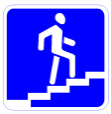 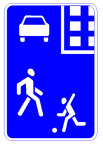 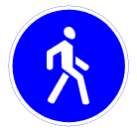 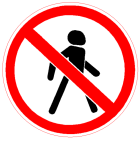 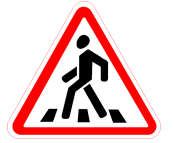 КРИТЕРИИ ОЦЕНИВАНИЯОценка устных ответов учащихся.Оценка «5» ставится в том случае, если учащийся показывает верное понимание рассматриваемых вопросов, дает точные формулировки и истолкование основных понятий, строит ответ по собственному плану, сопровождает рассказ примерами, умеет применить знания в новой ситуации при выполнении практических заданий; может установить связь между изучаемым и ранее изученным материалом по курсу ОБЖ, а также с материалом, усвоенным при изучении других предметов.       Оценка «4» ставится, если ответ ученика удовлетворяет основным требованиям к ответу на оценку «5», но дан без использования собственного плана, новых примеров, без применения знаний в новой ситуации, без использования связей с ранее изученным материалом и материалом, усвоенным при изучении других предметов; если учащийся допустил одну ошибку или не более двух недочетов и может их исправить самостоятельно или с небольшой помощью учителя.Оценка «3» ставится, если учащийся правильно понимает суть рассматриваемого вопроса, но в ответе имеются отдельные пробелы в усвоении вопросов курса ОБЖ, не препятствующие дальнейшему усвоению программного материала; умеет применять полученные знания при решении простых задач с использованием стереотипных решений, но затрудняется при решении задач, требующих более глубоких подходов в оценке явлений и событий; допустил не более одной грубой ошибки и двух недочетов, не более одной грубой и одной негрубой ошибки, не более двух-трех негрубых ошибок, одной негрубой ошибки и трех недочетов; допустил четыре или пять недочетов.        Оценка «2» ставится, если учащийся не овладел основными знаниями и умениями в соответствии с требованиями программы и допустил больше ошибок и недочетов, чем необходимо для оценки 3.        Оценка «1» ставится в том случае, если ученик не может ответить ни на один из поставленных вопросов.       При оценивании устных ответов учащихся целесообразно проведение поэлементного анализа ответа на основе программных требований к основным знаниям и умениям учащихся, а также структурных элементов некоторых видов знаний и умений, усвоение которых целесообразно считать обязательными результатами обучения. Ниже приведены обобщенные планы основных элементов Методика выставления оценок учащимся по результатам тестирования:Если школьник правильно ответил на:90-100% – “отлично”;60-89 % – “хорошо”;30-59 % – “удовлетворительно”;менее 30% – “неудовлетворительноОценка письменных контрольных работ.        Оценка «5» ставится за работу, выполненную полностью без ошибок и недочетов.        Оценка «4» ставится за работу, выполненную полностью, но при наличии в ней не более одной негрубой ошибки и одного недочета, не более трех недочетов.        Оценка «3» ставится, если ученик правильно выполнил не менее 2/3 всей работы или допустил не более одной грубой ошибки и двух недочетов, не более одной грубой и одной негрубой ошибки, не более трех негрубых ошибок, одной негрубой ошибки и трех недочетов, при наличии четырех-пяти недочетов.        Оценка «2» ставится, если число ошибок и недочетов превысило норму для оценки 3 или правильно выполнено менее 2/3 всей работы.        Оценка «1» ставится, если ученик совсем не выполнил ни одного задания.Оценка практических работ.         Оценка «5» ставится, если учащийся выполняет практическую работу в полном объеме с соблюдением необходимой последовательности действий, самостоятельно и правильно выбирает необходимое оборудование; все приемы проводит в условиях и режимах, обеспечивающих получение правильных результатов и выводов; соблюдает требования правил техники безопасности.         Оценка «4» ставится, если выполнены требования к оценке 5, но было допущено два-три недочета, не более одной негрубой ошибки и одного недочета.        Оценка «3» ставится, если работа выполнена не полностью, но объем выполненной части таков, что позволяет получить правильный результат и вывод; если в ходе выполнения приема были допущены ошибки.         Оценка «2» ставится, если работа выполнена не полностью и объем выполненной части работ не позволяет сделать правильных выводов; если приемы выполнялись неправильно.          Оценка «1» ставится, если учащийся совсем не выполнил практическую работу.          Во всех случаях оценка снижается, если ученик не соблюдал правила техники безопасности.Контрольно-измерительные материалы составляются в соответствии с требованиями государственного стандарта по ОБЖ, уровнем обученности учащихся. Проверочные работы состоят из вопросов и заданий, соответствующих требованиям базового уровня как по объему,  так и глубине.№п/пНаименование разделов курса, тем уроковКоличество часовДатаМодуль 1. Основы безопасности личности общества и государства – 31 чРаздел I. Основы комплексной безопасности –  21 ч.Глава 1. Национальная безопасность России в современном мире – 4 ч.Модуль 1. Основы безопасности личности общества и государства – 31 чРаздел I. Основы комплексной безопасности –  21 ч.Глава 1. Национальная безопасность России в современном мире – 4 ч.Модуль 1. Основы безопасности личности общества и государства – 31 чРаздел I. Основы комплексной безопасности –  21 ч.Глава 1. Национальная безопасность России в современном мире – 4 ч.Модуль 1. Основы безопасности личности общества и государства – 31 чРаздел I. Основы комплексной безопасности –  21 ч.Глава 1. Национальная безопасность России в современном мире – 4 ч.1.Современный мир и Россия.101.092.Национальные интересы России в современном мире. Входной контроль.108.093.Основные угрозы национальным интересам и безопасности России.115.094.Влияние культуры безопасности жизнедеятельности населения на национальную безопасность122.09Глава 2. Чрезвычайные ситуации мирного и военного времении национальная безопасность России – 4 ч.Глава 2. Чрезвычайные ситуации мирного и военного времении национальная безопасность России – 4 ч.Глава 2. Чрезвычайные ситуации мирного и военного времении национальная безопасность России – 4 ч.Глава 2. Чрезвычайные ситуации мирного и военного времении национальная безопасность России – 4 ч.5.Чрезвычайные ситуации и  их классификация. 129.096.ЧС природного характера и  их последствия. 106.107.ЧС техногенного характера и их причины 113.108.Угроза военной  безопасности России. Тест по теме: «ЧС мирного и военного времени»120.10Раздел 2. Защита населения Российской Федерации от чрезвычайных ситуаций – 6 ч.Глава 3. Организационные основы по защите населения страны от чрезвычайных ситуаций мирного и военного времени – 3  ч.Раздел 2. Защита населения Российской Федерации от чрезвычайных ситуаций – 6 ч.Глава 3. Организационные основы по защите населения страны от чрезвычайных ситуаций мирного и военного времени – 3  ч.Раздел 2. Защита населения Российской Федерации от чрезвычайных ситуаций – 6 ч.Глава 3. Организационные основы по защите населения страны от чрезвычайных ситуаций мирного и военного времени – 3  ч.Раздел 2. Защита населения Российской Федерации от чрезвычайных ситуаций – 6 ч.Глава 3. Организационные основы по защите населения страны от чрезвычайных ситуаций мирного и военного времени – 3  ч.9.Единая государственная система предупреждения и ликвидация ЧС (РСЧС)127.1010.ГО как составная часть национальной безопасности и обороноспособности страны.110.1111.МЧС России - федеральный орган управления в области защиты населения  и территорий от ЧС117.11Глава 5. Основные мероприятия, проводимые в Российской Федерации, по защите населения от чрезвычайных ситуаций мирного и военного времени – 3 ч.Глава 5. Основные мероприятия, проводимые в Российской Федерации, по защите населения от чрезвычайных ситуаций мирного и военного времени – 3 ч.Глава 5. Основные мероприятия, проводимые в Российской Федерации, по защите населения от чрезвычайных ситуаций мирного и военного времени – 3 ч.Глава 5. Основные мероприятия, проводимые в Российской Федерации, по защите населения от чрезвычайных ситуаций мирного и военного времени – 3 ч.12.Мониторинг и прогнозирование ЧС.Инженерная защита населения и территорий от ЧС124.1113.Оповещение иэвакуация населения в условиях чрезвычайных ситуаций.101.1214.Аварийно-спасательные и другие неотложные работы в очагах поражения108.12Раздел 3. Противодействие терроризму и экстремизму в Российской Федерации – 7 ч.Глава 5. Основы противодействия терроризму, экстремизму и наркотизму в Российской Федерации – 4 ч.Раздел 3. Противодействие терроризму и экстремизму в Российской Федерации – 7 ч.Глава 5. Основы противодействия терроризму, экстремизму и наркотизму в Российской Федерации – 4 ч.Раздел 3. Противодействие терроризму и экстремизму в Российской Федерации – 7 ч.Глава 5. Основы противодействия терроризму, экстремизму и наркотизму в Российской Федерации – 4 ч.Раздел 3. Противодействие терроризму и экстремизму в Российской Федерации – 7 ч.Глава 5. Основы противодействия терроризму, экстремизму и наркотизму в Российской Федерации – 4 ч.15.Международный терроризм- угроза национальной безопасности России. 115.1216.Виды террористической деятельности и террористических актов, их цели и способы осуществления.122.12Глава 6. Нормативно-правовая база противодействия терроризму и экстремизму в Российской Федерации – 3 ч.Глава 6. Нормативно-правовая база противодействия терроризму и экстремизму в Российской Федерации – 3 ч.Глава 6. Нормативно-правовая база противодействия терроризму и экстремизму в Российской Федерации – 3 ч.Глава 6. Нормативно-правовая база противодействия терроризму и экстремизму в Российской Федерации – 3 ч.17.Система борьбы с терроризмом.129.1218.Правила поведения при угрозе террористического акта.112.0119.Государственная политика  противодействия  наркотизму.Профилактика наркомании.119.01Раздел II. Основы медицинских знаний и здорового образа жизни – 7 ч.Глава 7. Основы здорового образа жизни – 2 ч.Раздел II. Основы медицинских знаний и здорового образа жизни – 7 ч.Глава 7. Основы здорового образа жизни – 2 ч.Раздел II. Основы медицинских знаний и здорового образа жизни – 7 ч.Глава 7. Основы здорового образа жизни – 2 ч.Раздел II. Основы медицинских знаний и здорового образа жизни – 7 ч.Глава 7. Основы здорового образа жизни – 2 ч.20.Здоровье человека как индивидуальная  так  и общественная ценность.Здоровый образ жизни и его составляющие.126.0121.Репродуктивное здоровье населения и национальная безопасность России102.02Глава 8. Факторы, разрушающие репродуктивное здоровье – 2 ч.Глава 8. Факторы, разрушающие репродуктивное здоровье – 2 ч.Глава 8. Факторы, разрушающие репродуктивное здоровье – 2 ч.Глава 8. Факторы, разрушающие репродуктивное здоровье – 2 ч.22.Ранние половые связи и их последствия.Инфекции, передаваемые половым путем.109.02Понятие о ВИЧ- инфекции и СПИДе.116.02Глава 9. Правовые основы сохранения и укрепления репродуктивного здоровья – 1 ч.Глава 9. Правовые основы сохранения и укрепления репродуктивного здоровья – 1 ч.Глава 9. Правовые основы сохранения и укрепления репродуктивного здоровья – 1 ч.Глава 9. Правовые основы сохранения и укрепления репродуктивного здоровья – 1 ч.23.Брак и семьяСемья и здоровый образ жизни человекаОсновы семейного права в Российской Федерации. 101.03Глава 10. Оказание первой медицинской помощи – 2 ч.Глава 10. Оказание первой медицинской помощи – 2 ч.Глава 10. Оказание первой медицинской помощи – 2 ч.Глава 10. Оказание первой медицинской помощи – 2 ч.24.Первая медицинская помощь при массовых поражениях. Тест по теме: «Основы мед. знаний и здорового образа жизни».115.0325.ПМП при передозировке при приеме психоактивных веществ.122.03Глава 11. Правила дорожного движения – 8 ч.Глава 11. Правила дорожного движения – 8 ч.Глава 11. Правила дорожного движения – 8 ч.Глава 11. Правила дорожного движения – 8 ч.26.Ответственность за нарушение ПДД105.0427.История автотранспорта и принимаемые меры по обеспечению безопасности дорожного движения112.0428.ПДД и история их создания119.0429.Перевозка грузов. 126.0430.Предупредительные сигналы водителей.117.05.Движение в темное время суток. 31.Влияние погодных условий на безопасность дорожного движения. Тест по теме: «Правила дорожного движения»124.05.Оборудование автомобилей и мотоциклов специальными сигналами.УчебникЛитература для      учителяЛитература для учащихсяИнтернет-ресурсыучебник для ОУ/ А.Т.Смирнов,Б.О. Хренников/ М.: Просвещение, 2018 г.1.Смирнов А.Т. «Основы безопасности жизнедеятельности: 5-9 класс поурочные разработки/А.Т Смирнов, Б.О.Хренников, под ред. А.Т.Смирнова.-М: Просвещение, 2008.2. Поддубная Л.Б. ОБЖ. 9 класс. Поурочные планы по учебнику Смирнова А.Т. Волгоград: ИТД «Корифей»1.Бубнов В.Г., Бубнова Н.В.  Как оказать помощь при автодорожном происшествии: 9-11 классы-М.: Издательство АСТ-ЛТД, 19972. Фролов М.П., Спиридонов В.Ф. Безопасность на улицах и дорогах Учебное пособие для 9-11 классов М.: ООО «Издательство АСТ-ЛТД».,19973.Основы безопасности жизнедеятельности: справочник для учащихся /А.Т.Смирнов, Б.О.Хренников/ Из-во : «Просвещение», 20071.ОБЖ. 5 – 11 классы. Электронная библиотека наглядных пособий / Министерство образования Российской Федерации, 2003 // ООО «Кирилл и Мефодий», 2003.№п/пТемаДата1.Тест по теме: «ЧС мирного и военного времени»20.102.Тест по теме: «Основы мед. знаний  и здорового образа жизни»15.033.Тест по теме: «Правила дорожного движения»24.05вопрос234567891011ответвопрос234567891011ответвопрос234567891011ответбввввбаававопрос234567891011ответбббгвгвввбгд№ п/п1 вариант2 вариант11Б1А22В2А33А3Г44А4В55Г5Б66Б6Б77В7Б88В8А99А9В1010Б10Б1111А11В1212Б12В1313В13Б1414В14В                     1 вариант                     2 вариант1.Под мониторингом понимается система постоянного наблюдения за __________,_________ ,происходящими в _____________  и  ______________, для предвидения нарастающих угроз для человека и среды его обитания .3.В прогнозировании опасных природных процессов используются два подхода. Первый подход основан на ___________ предвестников конкретных катастрофических природных явлений  и  ____________ информации, полученной от сетей мониторинга.. 5.Эффективной мерой по защите населения от чрезвычайных ситуаций является ______________   размещение объектов экономики и населённых пунктов на территории страны.7. Каким образом должны возводиться   биологически опасные объекты и их элементы?:А.С учётом розы ветров в данной местности; Б.С учётом защитных свойств и других особенностей местности;В. На безопасном расстоянии от рек, водоёмов, морского побережья, подземных водоносных слоёв и с подветренной стороны жилых зон ;Г. Чтобы в зону возможного катастрофического затопления попадало минимальное число объектов социального и  хозяйственного назначения;9.Звуки сирены,гудки промышленных предприятий означают сигнал «__________________  ________!»11.Что предполагает общая эвакуация?Ответ: общая эвакуация предполагает ……………………13.Рассредоточение – это комплекс мероприятий по организованному _____(______) из категорированных городов  и _____________ в загородной зоне для ____________ и ____________ персонала объектов экономики, производственная  деятельность которых в военное время будет продолжаться в этих городах.15.Действия по спасению людей,материальных  и культурных ценностей,защите природной среды в зоне чрезвычайной ситуации – это:А.Неотложные работы;  Б.Аварийно-спасательные работы;В.Безотлагательные работы;Г.Ну ОЧЕНЬ нужные работы!;Д.Ликвидаторские работы;2.Прогнозирование чрезвычайных ситуаций - это опережающее  отражение вероятности _____________ и _____________ чрезвычайных ситуаций на основе анализа причин её возникновения,её источника в прошлом и настоящем.4. В прогнозировании опасных природных процессов используются два подхода. Второй  подход опирается  на _________________расчёты на основе имеющихся ______________ данных6.Каким образом должны возводиться   химически опасные объекты?:А.С учётом розы ветров в данной местности; Б.С учётом защитных свойств и других особенностей местности;В.на безопасном расстоянии от рек, водоёмов, морского побережья, подземных водоносных слоёв и с подветренной стороны жилых зон ;Г.Чтобы в зону возможного катастрофического затопления попадало минимальное число объектов социального и  хозяйственного назначения;8.В Российской Федерации действуют _ федеральная,  __  региональных и  _ _ территориалных систем оповещения.10.Все виды эвакуации могут классифицироваться по разным признакам:а.по видам опасности;б.по способам эвакуации;в.по масштабам эвакуации;г.по удалённости;д.по длительности проведения;е.по времени начала проведения;Найдите ошибку!12.Что предполагает частичная эвакуация?Ответ: частичная  эвакуация предполагает ……………………14.Комплекс мероприятий по организованному вывозу и выводу  из категорированных городов и размещение  в загородной зоне для проживания  и отдыха персонала объектов экономики, производственная деятельность которых будет продолжаться в этих городах, это: А.Размещение; Б.Рассредоточение; В.Расформирование; Г.Расквартирование;16.Деятельность по всестороннему обеспечению аварийно-спасательных работ, созданию условий, минимально необходимых для сохранения жизни и здоровья людей, поддержания их трудоспособности – это:      А.Неотложные работы;        Б.Аварийно-спасательные работы;      В.Безотлагательные работы;      Г.Ну ОЧЕНЬ нужные работы!;      Д.Ликвидаторские работы;1Береги платье снова -1проживешь дольше2Двигайся больше — 2будут ножки прытки3Чем сильнее пожуешь - 3укрепляют организм4Спорт и туризм  - 4здоровье смолоду.5Ешь больше рыбки — 5тем подольше проживешь